Elektrostymulatory<strong>Elektrostymulatory</strong> to urządzenia, które posiadają szerokie zastosowanie. Wykorzystuje się je podczas rehabilitacji, ale także w przyspieszaniu procesu spalania tkanki tłuszczowej. W jaki sposób działają, a także jakie są ich najważniejsze zalety? Kliknij i dowiedz się więcej!Elektrostymulatory do spalania tkanki tłuszczowejNa rynku dostępnych jest wiele urządzeń do elektrostymulacji, których zadaniem jest wyeliminowanie nadmiaru tkanki tłuszczowej. Coraz częściej, sprzęt ten wykorzystuje się również do zabiegów w profesjonalnych gabinetach kosmetycznych. Czy elektrostymulatory rzeczywiście są skutecznym sposobem na pozbycie się nadmiaru tłuszczu? Sprawdźmy!W jaki sposób działają elektrostymulatory?Elektrostymulatory wysyłają impulsy elektryczne do organizmu, których skutkiem jest skurcz mięśnia lub grup mięśni. Każdy taki skurcz wiąże się z pracą, a więc z dostarczaniem energii. Od wielu lat urządzenia te stosuje się w rehabilitacji medycznej, u osób, u których występują zaburzenia z naturalną stymulacją mięśni. W przypadku spalania tkanki tłuszczowej sprzęt ten powinien stanowić jedynie uzupełnienie ćwiczeń. Stosując te urządzenia, należy zachować umiar, a także różnorodność. Elektrostymulacja powinna stanowić dodatkowe obciążenie organizmu i pozwalać ćwiczyć osobom, u których normalny wysiłek fizyczny nie jest możliwy lub wskazany. U zdrowych osób powinna stanowić jedynie uzupełnienie naturalnego wysiłku fizycznego, a nie podstawę do budowania tkanki mięśniowej i siły.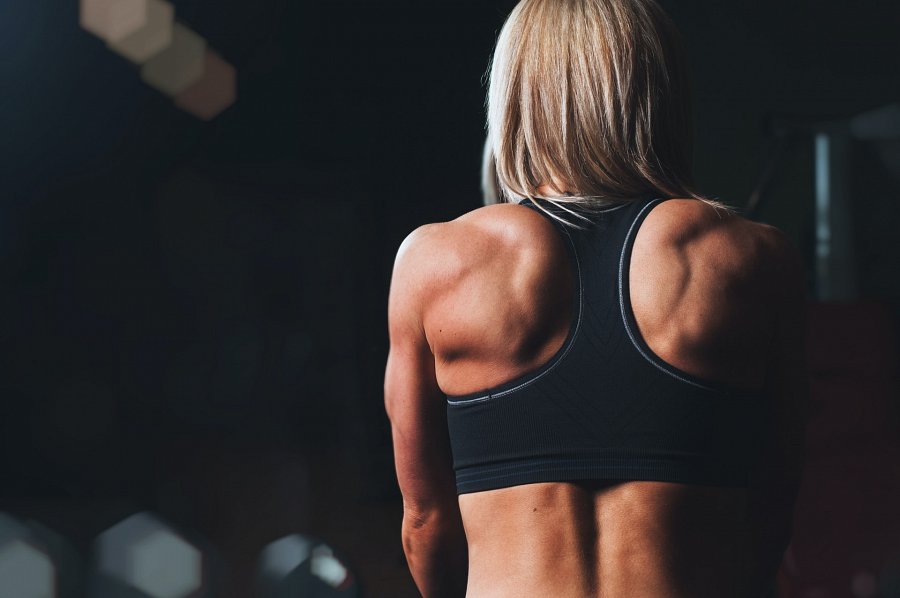 Jakie dodatkowe zalety posiadają te urządzenia?Urządzenia te posiadają szereg korzyści. Nie tylko stanowią świetne uzupełnienie procesu odchudzania, redukują bóle mięśni i stawów, ale także poprawiają krążenie krwi i napięcie tkanki łącznej. Niektóre elektrostymulatory wyposażone są także w dodatkowe funkcje, których celem jest poprawy urody skóry i sylwetki. 